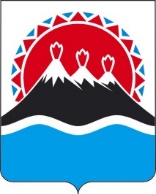 МИНИСТЕРСТВОСОЦИАЛЬНОГО БЛАГОПОЛУЧИЯ И СЕМЕЙНОЙ ПОЛИТИКИ КАМЧАТСКОГО КРАЯПРИКАЗ[Дата регистрации] № [Номер документа]г. Петропавловск-КамчатскийПРИКАЗЫВАЮ:Внести в приказ Министерства социального благополучия и семейной политики Камчатского края от 30.06.2022 № 507-п
«Об утверждении административного регламента Министерства социального благополучия и семейной политики  Камчатского края по предоставлению государственной услуги «Назначение выплаты единовременного пособия гражданам, получившим в результате чрезвычайных ситуаций природного и техногенного характера вред здоровью» изменения согласно приложения к настоящему приказу.2. Настоящий приказ вступает в силу после дня его официального опубликования.[горизонтальный штамп подписи 1]Приложение к приказуМинистерства социального благополучия и семейной политики Камчатского краяот [Дата регистрации] № [Номер документа]Измененияв приказ Министерства социального благополучия и семейной политики Камчатского края от 30.06.2022 № 507-п «Об утверждении административного регламента Министерства социального благополучия и семейной политики  Камчатского края по предоставлению государственной услуги «Назначение выплаты единовременного пособия гражданам, получившим в результате чрезвычайных ситуаций природного и техногенного характера вред здоровью»Часть 2 изложить в следующей редакции:«2. Заявителями являются граждане Российской Федерации, проживающие на территории Российской Федерации, и их законные представители, постоянно проживающие на территории Российской Федерации  иностранные граждане (на основе принципа взаимности в соответствии с международными договорами Российской Федерации, и лица без гражданства - получившие вред здоровью в результате чрезвычайных ситуаций природного и техногенного характера (далее – гражданин). Часть 32 изложить в следующей редакции:	«32. Перечень нормативных правовых актов, регулирующих предоставление государственной услуги (с указанием их реквизитов и источников официального опубликования), и информация о порядке досудебного (внесудебного) обжалования решений и действий (бездействия) органов, предоставляющих государственные услуги, а также их должностных лиц, государственных или муниципальных служащих, работников. размещен на официальном сайте Министерства, органов местного самоуправления, в информационно-телекоммуникационной сети «Интернет», на ЕПГУ, РПГУ, в государственной информационной системе «Реестр государственных и муниципальных услуг (функций) Камчатского края» (далее –  Реестр).».Часть 50 дополнить пунктом 12 следующего содержания:«12) непредоставление гражданином оригиналов документов, указанных в части 24 настоящего Административного регламента, в срок превышающий 15 рабочих со дня регистрации документов в Министерстве, органе местного самоуправления, МФЦ, поступившего через ЕПГУ, РПГУ».В части 57 слова «приложения 2» заменить словами 
«приложения 3». О внесении изменений в приказ Министерства социального благополучия и семейной политики Камчатского края от 30.06.2022 № 507-п
«Об утверждении административного регламента Министерства социального благополучия и семейной политики  Камчатского края по предоставлению государственной услуги «Назначение выплаты единовременного пособия гражданам, получившим в результате чрезвычайных ситуаций природного и техногенного характера вред здоровью»И.о. Министра социального благополучия и семейной политики Камчатского краяЮ.О. Горелова